Муниципальное бюджетное общеобразовательное учреждениеСредняя общеобразовательная школа №5Творческий проект«ЗИМНЯЯ СКАЗКА»                                                                            Авторы проекта: Андреева Варвара и                           обучающиеся 9 к класса                                                                                                              МБОУ СОШ № 5.                                                               Руководители проекта: Кругляк Н.В.,                                                             учитель изобразительного искусства;                                                       Комова М.В., учитель технологии.г. Пыть-Ях2023годСодержаниеВведение……………. ………………………………………3Пояснительная записка …………………………………..4Работа над эскизом проекта………………………………..5Заключение…………………………………………………..8Список литературы…………………………………………9ВведениеЗима – удивительная пора, когда земля укутывается в белоснежное одеяло, а природа засыпает.  Сердца многих писателей, поэтов и художников были тронуты красотой русской зимы. Потому множество знаменитых произведений посвящено этой поре года. Сразу вспоминаются знаменитые строки Пушкина «Мороз и солнце; день чудесный!
                                Еще ты дремлешь, друг прелестный ….    Действительно, зима – это торжественное состояние души. Белое покрывало снега, снежные шапки на деревьях, искрящиеся сосульки на крышах, - все это создает приподнятое, веселое настроение.    Зима всегда была красивейшим временем года, как хорошо встать пораньше утром  и идя дороге любоваться  кружевной сказкой нашей северной природы, дышать свежестью лёгкого морозца и просто послушать хруст снега. Каждый год, как только выпадает первый снег, у нас ожидание праздника и сказки. Все ждут наступление новогодних каникул, подарков и  на повестке дня стоит один и тот же вопрос, как весело  их провести. Что и говорить, ледовый городок для  всех  – «удовольствие».Каждый год для городка выбирается тема, согласно которой придумывается интересное исполнение. Например, в основу концепции строительства городка под названием «Зимняя сказка» положена сказочная тематика . Прогулка в любое время года полезна, это знают все. А что нужно сделать для того, чтобы зимняя прогулка была не только полезна, но и интересна?  Известно, что свежий воздух, насыщенный кислородом и в меру ионизированный, оказывает самое позитивное воздействие на человека и способствует укреплению его здоровья.Пояснительная записка Актуальность проекта: Все жители города, чтобы получить удовольствие от зимы, правильно организовывают  свой досуг. Зимние развлечения увлекательны и разнообразны: различные игры на снегу, лепка снеговика и лепка снежной крепости, игра в снежки, веселое катание с горки. Зимние развлечения не только доставляют необыкновенную радость, но и приносят пользу для здоровья. Гипотеза:Если изучить идеи и методы строительства ледяного городка, то  сможем смоделировать свой объект, уже зная основные этапы, без которых не создать ледяной городок «Зимняя сказка».Цель проекта: Разработка эскиза Ледяного городка «Зимняя сказка» на основе творческих идей и замыслов обучающихся школы.Задачи проекта: Опрос– анкета с обучающимися 6х классов «Наш ледовый городок»;Выполнение эскизного проекта  Раскрытие творческого потенциала при создании эскиза;Воспитание способности  воспринимать и глубоко чувствовать окружающую красоту и умение бережно относиться к своему труду.Развитие художественного – эстетического вкуса, умений и навыков в проектировании.Реализация проектаI этап – проектировочный (2022 год)-  Формирование проектной группы;- Распределение прав и обязанностей;- Проведение социологического опроса среди обучающихся 6-х классов;Результаты анкетирования100 респондентов участвовало в опросе.78% - сказочный ледяной городок12% - фантастический городок, с крутыми горками10% - космический ледяной городок    Поэтому, по результату анкетирования обучающихся 6 классов, был выбран проект сказочного ледяного городка.   Учитывая, предложенные идеи респондентов,  мы в своих эскизах использовали   фантастические и космические элементы.II этап – практическая работа над проектом - Определение темы создания снежного городка; - Формулировка цели и задач проекта;- Подбор иллюстраций для создания ледового городка;- Создание эскиза с подробным определением функций скульптурных построек.Работа над эскизом проекта       Строительный материал ледового городка уникален. Его достоинством является лёгкость в обработке, прочность  сопоставимая  с прочностью бетона, что обусловлено особым механизмом замерзания воды, при котором формируется «ажурная» структура льда. К достоинствам льда можно отнести и эстетический внешний вид, которое дает ощущение  сказки. Большое значение уделяется профилактике травматизма и технике безопасности,  во время создания нашего городка. Сейчас мы с вами отправляемся в сказочное путешествие по ледовому городку владений Снежной Королевы.Под номером 1 - Вы видите самую главную красавицу ледового городка -  это Елка, символ праздника и зимних каникул у ребят;Под номером 2 – По диагонали  Елки расположены колонны  из льда. Бордюр колонн может быть в двух вариантах:Сказочные персонажи по диаметру елки.В виде королевских  колонн зимнего замка. Под номером 3- Это фото зона с главными героями праздника  на развернутом свитке, который символизирует время настоящего и будущего  года: это Дед Мороз и Снегурочка рядом с ними есть достаточно места для создания фото не только одному или двоим, а целой компании.  Ведь самое модное, это фото селфи. Под номером 4 - Ледяная дорожка эта зона предназначена для катания на коньках, ограждена ледяным высоким бордюром, как  для техники безопасности,  так и для красоты.  Под номером 5 объект - летающей тарелки с капсулой, символ будущего года Кролика, которая «приземлилась» на кроны деревьев нашей зимней тайги. Она многофункциональная, внутри освещена  подсветкой, что дает визуальное ощущение полета. По  стилизованным деревьям можно поупражняться поднимаясь вверх.Под номером 6 -  Вы видите еще две фото зоны, они расположены в разных местах городка,  где любой желающий или гость нашего города может сделать фото и сохранить воспоминания зимней сказки.Под номером 7  объект  Горка – эта традиционная русская забава в виде серпантина  для любителей скорости и экстрима, у которой  для безопасности есть  высокий бордюр. С правой стороны есть удобная для подъема ледяная лестница, напоминающая русскую косу.  А в середине, вы можете наблюдать побьем для скалолазания, который разделяет скоростную горку -  ледяным  бордюром.  Под номером 8 Самая необычная, воздушная горка -  мостик, она будет возвышаться над аллеей и с низу освещаться разным цветом  зеленым, красным , желтым.  Горка не имеет резких переходов, поэтому она может иметь и второе назначение обзорного, прогулочного моста. Мост имеет железный каркас, что дает прочность конструкции, а  уложен он гладкими ледяными глыбами, Держать эту конструкцию будут подпорки и стойки, поэтому она будет надежной и прочной. Под номером 9 представлена прогулочная аллея, по которой можно попасть в «Зимнюю сказку». По периметру под номером 10, находятся две глыбы льда, со скульптурным  изображением  резных снежинок, что переносит нас во владение  Снежной Королевы. Освещает этот ледяной городок уличные фонари, напоминающий солнечны свет, Декор всех ледяных сооружений, украшают рельефные снежинки.Заключение Ожидаемые результаты.В ходе реализации проекта  улучшится художественное оформление микрорайона города Пыть-Ях, направленных на социально – экономическое развитие российских территорий «Моя страна – моя Россия».Совместная работа педагогов и   обучающихся будет способствовать развитию  сотрудничества «учитель – ученик».Каждый участник проекта  ощутит  себя создателем чего-то прекрасного, изменяя окружающий нас мир, делая его красивее и лучше.Предлагаемый проект будет реализован в 2022 году.    За время работы над проектом мы не только познакомились с традициями строительства ледяного городка, но и узнали о технике работы со льдом,  сами выполнили эскизы, проявили организаторские и  творческие способности, осознали свою причастность к развитию жизни города.  Зима, мороз, игры на свежем воздухе, катания с горок – остаются в памяти надолго. Таким образом, здоровье нужно всем и детям, и взрослым. Здоровая  нация  – это будущее нашей страны.Список используемой литературы1.	Федеральный Закон Российской Федерации «Об образовании в Российской Федерации» от 29.12.12 г  N 273 Федерального Закона.2.	 Дошкольное образование в России. Сборник действующих  нормативно-правовых документов и научно методических материалов/ Под редакцией Р.Б. Стеркиной .-М: Издательство АСТ, 2011.-336 c.3.	Дьяченко,О.М., Лаврентьева,Т.В. Психическое развитие дошкольника/О.М.Дьяченко,Т.В.Лаврентьева.-М:Педагогика,2010.-127 с.4.	Давыдов,В.В. Проблема развивающего обучения /В.В.Давыдов.-М.: Педагогика,2012.-320 с.5.	Кузнецова,С.В., Гнедова,Н.М., Романова,Т.А., Котова, У.В. Проектирование развития ДОУ.-М.: «Сфера»,2008,-11.6.	К. Ю. Белая «Формирование основ безопасности у дошкольников» Москва 2011г. Мозаика-Синтез.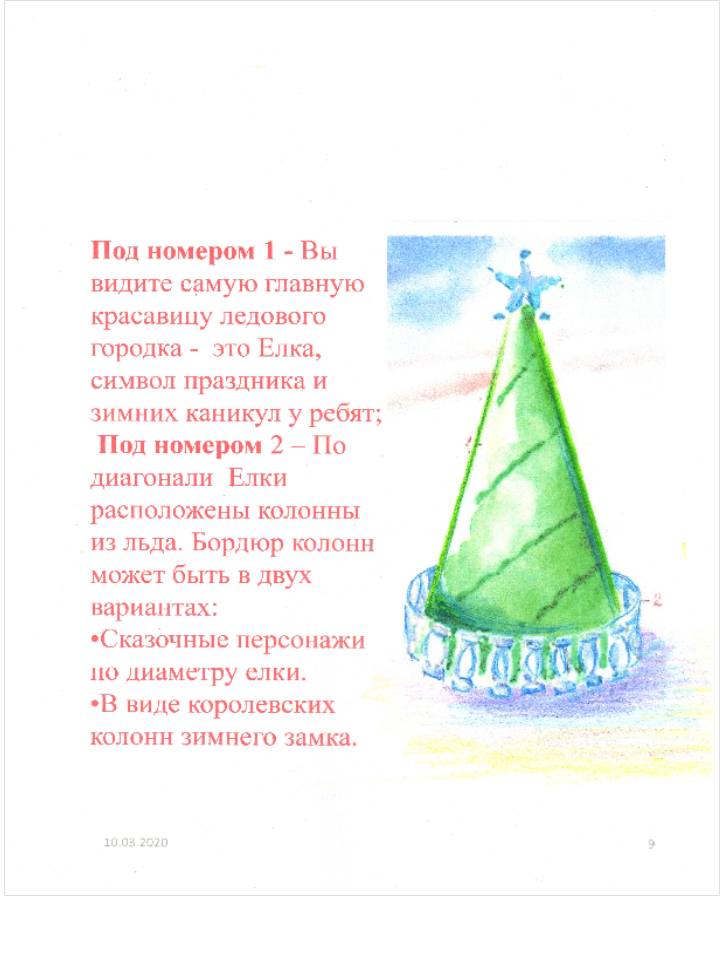 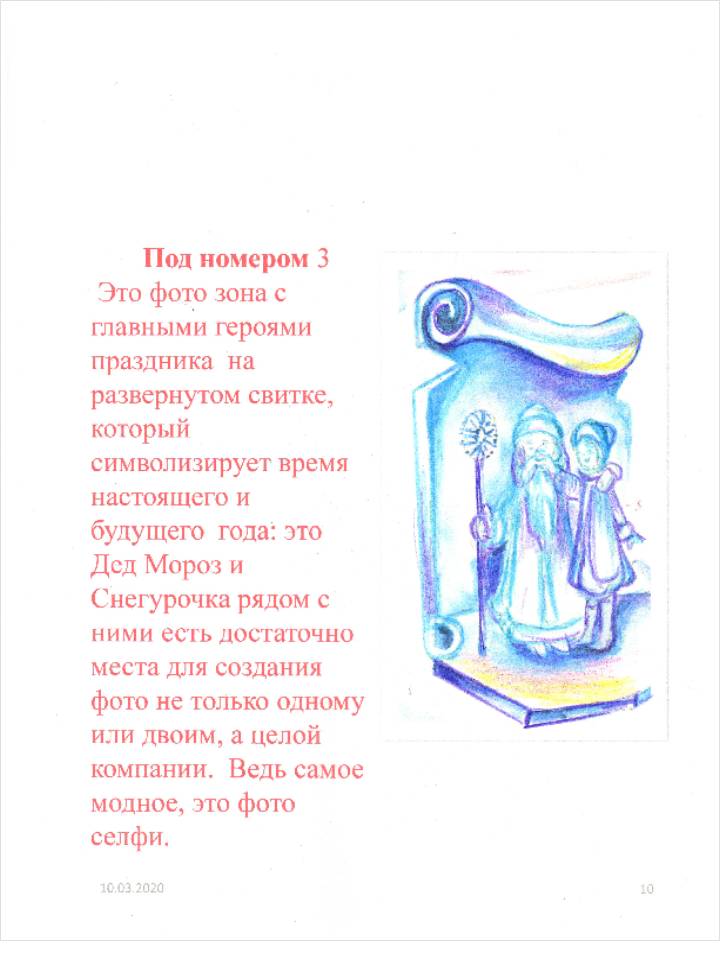 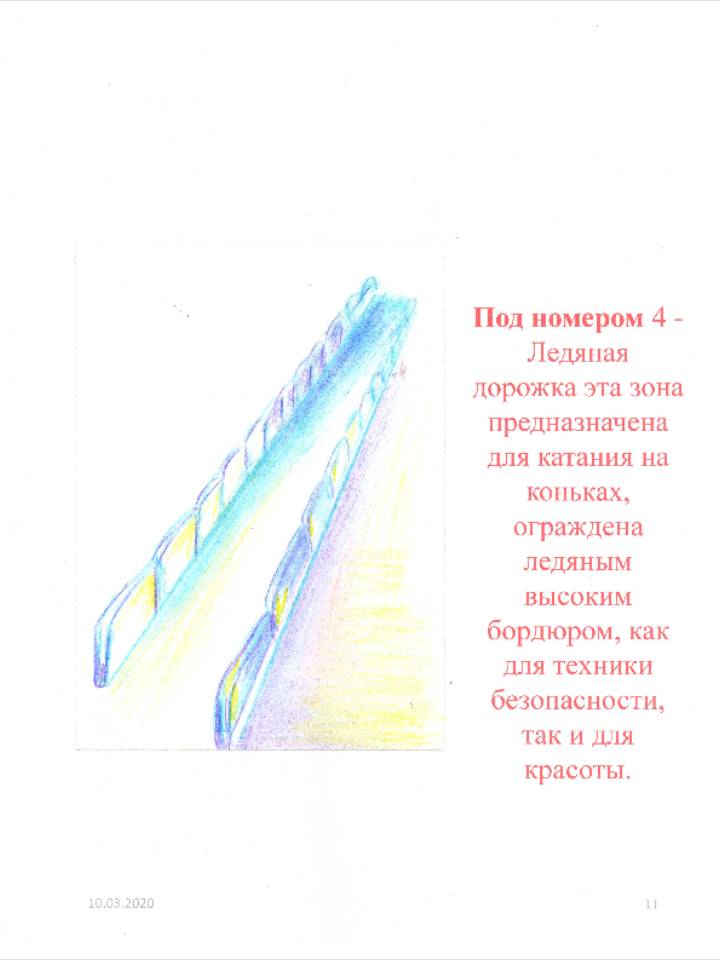 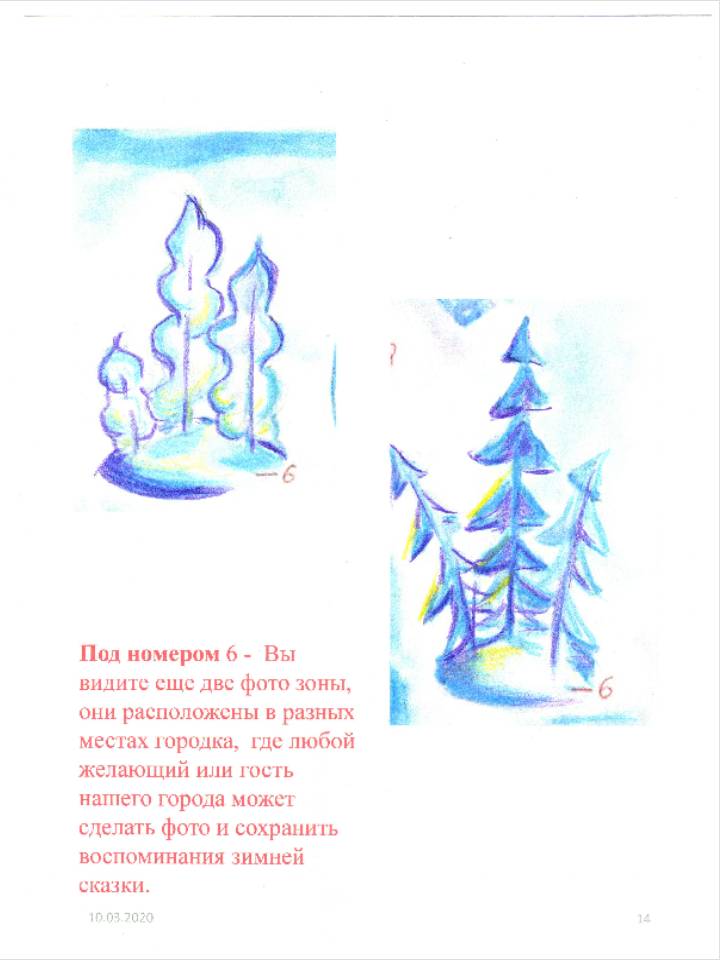 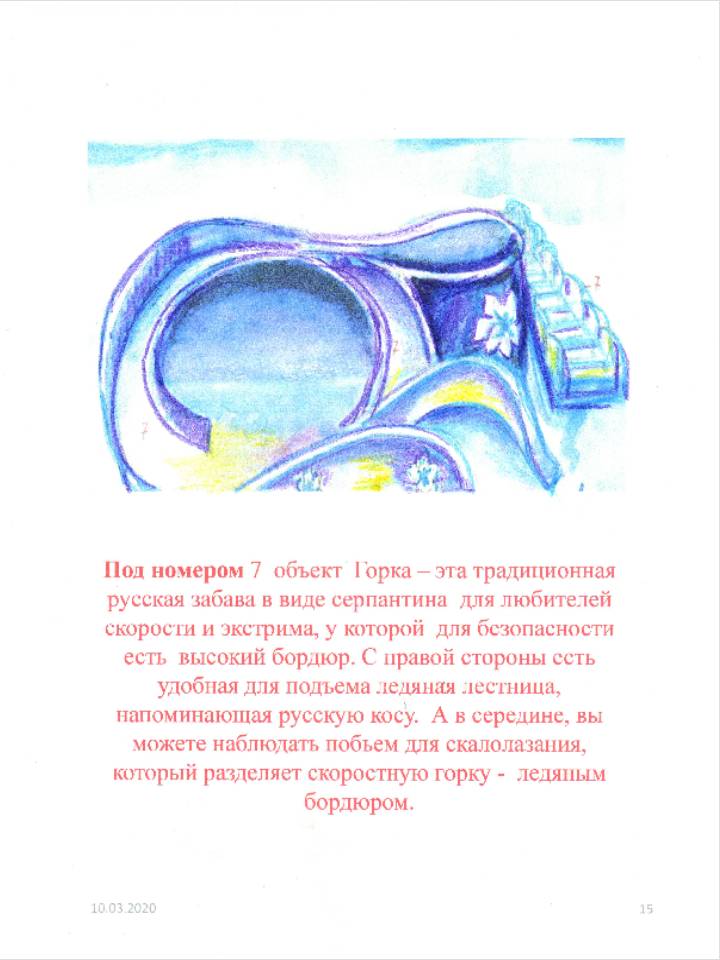 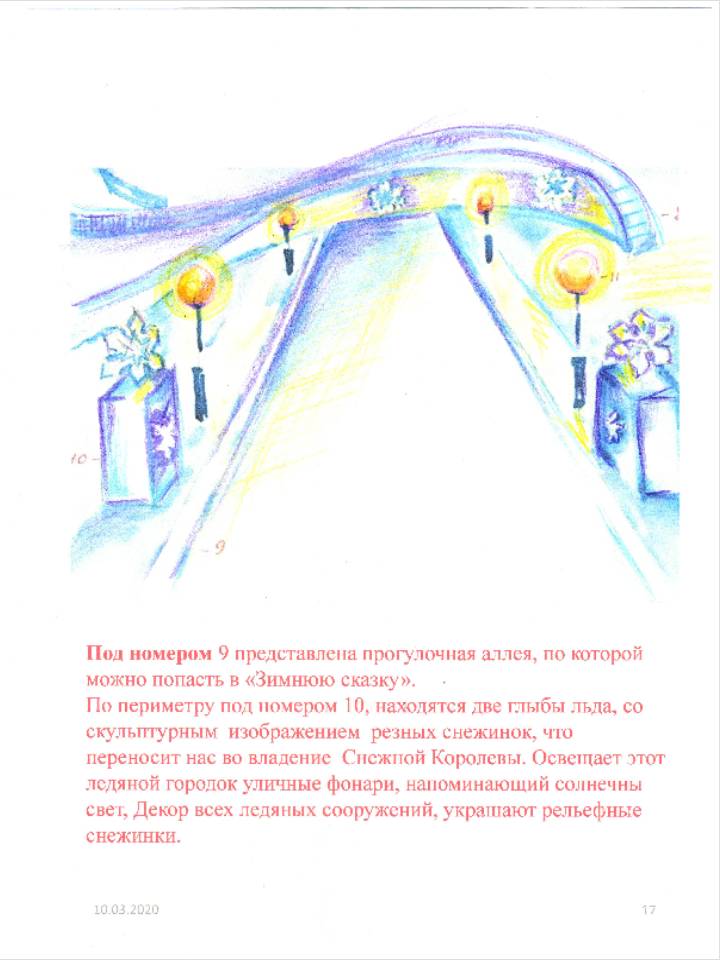 